Duct ventilation cover LDR 125Packing unit: 1 pieceRange: K
Article number: 0018.0334Manufacturer: MAICO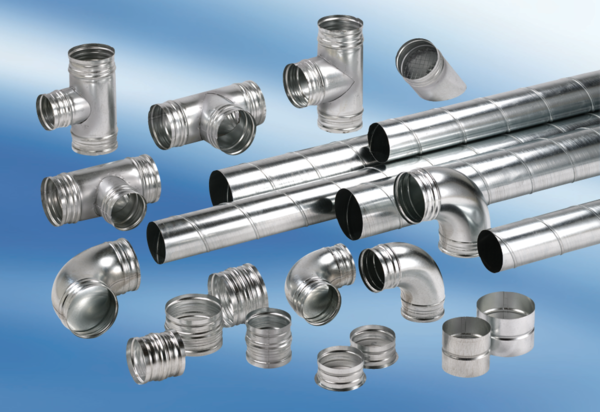 